ЧЕРКАСЬКА МІСЬКА РАДА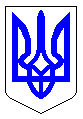 ЧЕРКАСЬКА МІСЬКА РАДАВИКОНАВЧИЙ КОМІТЕТРІШЕННЯВід 06.03.2018 № 157Про зняття з квартирного обліку(Канівець  М.П..., …)	Розглянувши пропозиції громадської комісії з житлових питань при виконавчому комітеті Черкаської міської ради (витяг із протоколу № 1 від 19.01.2018) про зняття з квартирного обліку, відповідно до пп.2 п.а ст.30 Закону України ,,Про місцеве самоврядування в Україні”, ст. 40 Житлового кодексу Української РСР, пп. 1, 2 п. 26 Правил обліку громадян, які потребують поліпшення житлових умов, і надання їм жилих приміщень, затверджених постановою Ради Міністрів УРСР і Укрпрофради від 11.12.84 № 470, виконавчий комітет міської ради ВИРІШИВ:1. Зняти з квартирного обліку, у зв’язку із поліпшенням житлових умов:1.1. Канівця Миколу Петровича, … р.н., з сім’єю у складі дві особи (….).  Перебував на обліку в списку загальної черги отримання жилого приміщення з 22.11.89.Підстава: інформаційна довідка з Державного реєстру речових прав на нерухоме майно  від 21.09.2017 № …...1.2. Згіблова  Сергія Олександровича, … р.н., самітнього. Перебував на обліку  в позачерговому списку отримання жилого приміщення з 20.02.2008.Підстава: інформаційна довідка з Державного реєстру речових прав на нерухоме майно  від 18.12.2017 № ……..2. Зняти з квартирного обліку, у зв’язку із виїздом на інше місце проживання:2.1. Прокопенко Софію Юріївну, … р.н., самітню.  Перебувала на обліку в списку загальної черги з 22.12.89 та в списку першочергового отримання жилого приміщення з 20.12.95.Підстава: довідка про склад сім’ї з електронної бази Мірц   від 26.12.2017.2.2. Богача Олександра Петровича, … р.н., самітнього. Перебував на обліку в загальному списку  з 17.01.90.Підстава: довідка про склад сім’ї з електронної бази Мірц   від 23.01.2018.2.3. Розенека Олега Романовича, … р.н., з сім’єю у складі  чотири  особи (….). Перебував на обліку в загальному списку  з 22.12.89.Підстава: довідка про склад сім’ї з електронної бази Мірц   від 29.12.2017.2.4. Білінську Катерину Леонідівну, … р.н., з сім’єю у складі  дві особи (….). Перебувала на обліку в загальному списку  та в першочерговому списку отримання жилого приміщення з 22.12.89.Підстава: довідка про склад сім’ї з електронної бази Мірц   від 29.12.2017.2.5. Шеремет Світлану Франківну, … р.н., з сім’єю у складі  чотири  особи (….).  Перебувала на обліку в загальному списку   отримання жилого приміщення з 22.12.89.	Підстава: Інформація з Державного реєстру речових прав на нерухоме майно від 28.12.2017 № …………..2.6.  Кравцова Івана Григоровича,… р.н., з сім’єю у складі п’ять  осіб (….). Перебував на обліку в загальному списку  з 18.10.89 та в першочерговому списку отримання жилого приміщення з 11.07.91.Підстава: довідки про склад сім’ї з електронної бази Мірц   від 07.09.2017.3. Зняти з квартирного обліку, у зв’язку із смертю:3.1.  Юрковського Йосипа Павловича, … р.н., з сім’єю у складі  чотири  особи (…). Сім’я на даний час житлом забезпечена. Перебував на обліку в загальному списку   отримання жилого приміщення з 21.10.87.Підстава: інформаційна довідка з Державного реєстру речових прав на нерухоме майно  від 25.01.2018 № …...3.2. Луговського Михайла Максимовича, … р.н., самітнього. Перебував на обліку в загальному списку   отримання жилого приміщення з 22.12.89.Підстава: інформація голови ЖБК-66 Кияшко А.Ф. від 03.01.2018.4. Внести відповідні зміни до рішень  виконавчого комітету Черкаської міської ради від 26.07.201 № 1028, виконавчого комітету Cоснівської районної ради від 17.02.94 № 53, від 26.05.93 № 152, від 20.12.95 № 941, від 17.01.90 № 8, від 22.12.89 № 430, 22.12.89 № 430 та виконавчого комітету Придніпровської районної ради від 21.10.87 № 3755. Контроль за виконанням рішення покласти на заступника директора департаменту житлово-комунального комплексу Танюка С.О. Міський голова					   	          	             А.В. Бондаренко